Последовательность действий в системах линейки АЦК, при реорганизации юридических лицОглавлениеНормативно-правовая база:	2Реорганизация в форме преобразования	3Изменение типа учреждения с "казенное учреждение" на "бюджетное учреждение"	3Изменение типа учреждения с "бюджетное  учреждение" на "казенное  учреждение"	12Реорганизация в форме присоединения	24юридических лиц идентичных организационно-правовых форм	24юридических лиц различных организационно-правовых форм	28Нормативно-правовая база:Гражданский кодекс.Приказ Федерального казначейства от 17 октября 2016 г. N 21н"О Порядке открытия и ведения лицевых счетов территориальными органами Федерального казначейства"Постановление от 26 июля 2010 г. n 539 об утверждении порядка создания, реорганизации, изменения типа и ликвидации федеральных государственных учреждений, а также утверждения уставов федеральных государственных учреждений и внесения в них изменений.Письмо Минфина РФ N 02-03-07/4336, Казначейства РФ N 42-7.4-05/5.3-701 от 03.11.2010Письмо Министерства экономического развития российской федерации от 18 августа 2015 г. N Д28и-2508, от 18 августа 2015 г. N Д28и-2499О направлении Памятки по мероприятиям главных распорядителей и получателей средств федерального бюджета при создании федеральных казенных, бюджетных и автономных учреждений путем изменения типа федеральных бюджетных учреждений, действующих на день официального опубликования Федерального закона N 83-ФЗСогласно нормативно-правовой базе, существуют случаи реорганизации юридических лиц:Реорганизация в форме преобразования:Предусмотрена возможность преобразования юридического лица одной из таких организационно-правовых форм в юридическое лицо другой из таких организационно-правовых форм.Реорганизация в форме присоединения:юридических лиц различных организационно-правовых формюридических лиц идентичных организационно-правовых формПри реорганизации клиента (органа Федерального казначейства) в форме присоединения к нему другого юридического лица (органа Федерального казначейства) без образования нового юридического лица и изменения кодов по ОКПО, ИНН и КПП, закрытия лицевых счетов, открытых данному клиенту, не требуется.Примечание: При реорганизации в форме преобразования в системах АЦК-Финансы и АЦК-Госзаказ применяется схема с использованием одной организации, когда в ЕГРЮЛ не создается новая организация (т.е. ИНН и КПП организации не изменяются, организации не присваивается новый код по сводному перечню заказчиков, ИКУ в ЕИС).Реорганизация в форме преобразованияОдна организация в системах АЦК-Финансы и АИСГЗ ЛОИзменение типа учреждения с "казенное учреждение" на "бюджетное/автономное учреждение"Действия в системе АЦК-ФинансыЗавершение обработки всех ЭД по исполнениюНеобходимо перевести все Заявки, Справки и документы по финансированию на конечные статусы или удалить. При плановой схеме финансирования необходимо снять остатки финансирования.Действия в системе АИСГЗ ЛОПеред проведением мероприятий необходимо прекратить любые действия по созданию/редактированию документов и проведению закупок по перерегистрируемой организации на весь переходный период. Варианты порядка перерегистрации документов для смены типа учрежденияВариант 1. Используется в случаях, когда  сохраняется (не снимается) произведенный с начала года расход по организации со "старой" ОПФ, и с целью минимизации игнорирования контролей на стороне АЦК-Финансы (предполагает проведение дополнительных мероприятий на стороне АИСГЗ ЛО). Вариант 2. Универсальный: используется для случая, если прошедший с начала года расход снимается полностью перед проведением реорганизации, также данный вариант может быть использован в случае сохранения расхода и в случае отсутствия расхода (вариант предполагает проведение дополнительных мероприятий на стороне АЦК-Финансы: формирование Справок по обязательствам по ПЗ).Вариант 1Действия в системе АИСГЗ ЛООсвобождение сумм резервов лимитов	ЭД "Контракт" (частично исполненный) в статусе "Исполнение" выполнить действие "Перерегистрировать". В ЭД "Контракт" на статусе "Новый":скорректировать "График оплаты" уменьшив строки до суммы фактически поставленного/оплаченного товараскорректировать "График поставки товаров, выполнения работ, оказания услуг" на вкладке "Предмет контракта" с учетом внесенных изменений в график оплатыустановить признак "Переносить обязательства по плану закупок в СКИБ" на вкладке "Дополнительная информация" Заполнить поле" Тип изменения" и "Причину изменений условий Контракта" на вкладке "Изменение" КонтрактаНЕ выгружать измененный ЭД "Контракт" на ЕИС.Отправить измененный ЭД "Контракт" в систему "АЦК-Финансы" (отправить в СКИБ)Аналогичные действия выполнить над ЭД "Договор".ЭД "План-график" (изменения вносить после перерегистрации контрактов/договоров) - отменить все закупки, по которым не проводилось процедур определения поставщика (подрядчика, исполнителя), состоявшиеся закупки НЕ отменять, а только при необходимости отредактировать, уменьшив по ним объем финансового обеспечения до сумм принятых обязательств).  Данные изменения не подлежат выгрузке  в ЕИС. ЭД "Решение о размещение заказа", если не опубликовано, то исключить все ЭД "Заявка на закупку", удалить;ЭД "Решение о размещение заказа", если опубликовано, то произвести действия по освобождению сумм резерва;ЭД "Заявка на закупку", если не включены в ЭД "Решение о размещение заказа", то произвести действия по освобождению сумм резерва, ЭД "Заявка на закупку" удалить;В АРМ "Резервы лимитов/Плана ФХД "Документы – АРМ – Резервы лимитов/Плана ФХД, По строкам данной организации (Заказчик) выполнить действие "Освободить полностью "Документы – АРМ – Сводный АРМ Резервы лимитов/Плана ФХДОтфильтровать строки по Заказчику, выполнить действие "Освободить полностью "В системе "АЦК-Финансы" освобождаются суммы ЛБО по выбранным строкам.Действия в системе АЦК-ФинансыОбработать (зарегистрировать) Договоры, поступившие из АИСГЗ ЛО на перерегистрацию с уменьшенными суммами. Если в АЦК-Финансы часть обязательств по ПЗ ведется локально, а не импортируется из АИСГЗ ЛО (например, по закупкам малого объема), то следует завершить обработку таких ЭД. Таким образом, высвобождаются плановые показатели.Проконтролировать поступившие из АИСГЗ ЛО изменения по ЭД "Планирование закупок" с уменьшенными суммами по строкам реорганизуемого учреждения на наличие финансового обеспечения, обработать до статуса "Контроль пройден".Внесение изменений в справочник "Организации"После завершения всех операций по преобразуемому учреждению, необходимо внести изменения в карточку организации: снять старую роль в карточке организации, закрыть счета. Для работы по новой организационно-правовой форме добавить новую роль организации, открыть новые счета. У пользователей, принадлежащих реорганизованной организации, изменить функциональный доступ к документам и справочникам.Примечание: допустимо оставлять счета открытыми до завершения всех операций; если счета были закрыты, и возникла необходимость отразить возврат, то счета требуется открыть заново (очистить дату закрытия).Новые плановые назначенияНеобходимо довести плановые назначения по "новой" организационно-правовой форме: сформировать Планы ФХД и Сведения об операциях с целевыми субсидиями с суммами на оставшийся период до окончания текущего года исполнения.Сформированные новые аналитические строки автоматически отправятся в систему АИСГЗ ЛО.Действия в системе АИСГЗ ЛОДождаться импорта обновленной информации по организации из АЦК-Финансы.Проверить, что импортированная организация имеет роль "Бюджетное/Автономное Учреждение" 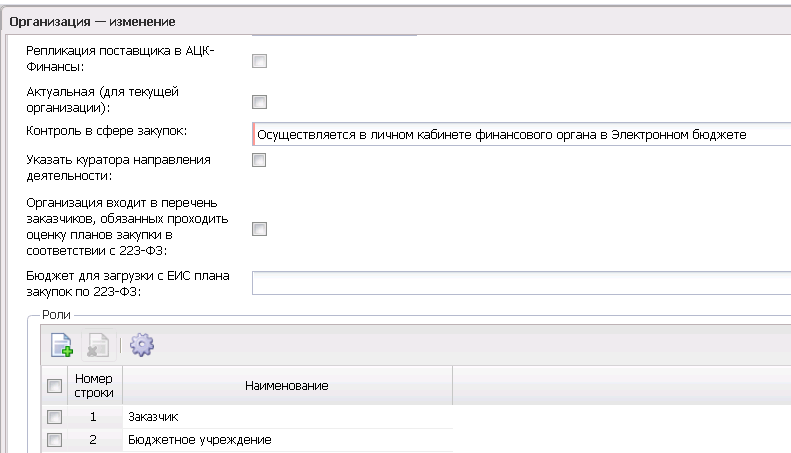 и уникальна (одна). Уникальность организации определяется согласно заданным параметрам системы: Сервис - Параметры системы – Организация - "Контролировать уникальность"Если организация не импортирована, то  отредактировать значение в поле "Организационно-правовая форма", установить/убрать роль в зависимости от изменений ОКОПФ,Значение поля "Код по СПЗ" не меняется.Проверить справочник "Строки бюджетных и автономных учреждений" (Справочники - Бюджет) на предмет наличия обновленных данных из АЦК-Финансы. После проведения подготовительных мероприятий внести изменения в плановый документ:В ЭД "План-График" (ЭД ПГ) на статусе "План утвержден" (статус плана в СКИБ – "Контроль пройден") выполнить действие "Внести изменения", сформируется новая версия документа:В ЭД ПГ на статусе "Новый" обновить сведения о Заказчике (выполнить действие "Обновить"), проверить подтянулась ли обновленная информация из справочника в поле "Владелец", возможно потребуется принудительное обновление информации из справочника. В целях обеспечения исполнения норм Положения  о порядке формирования, утверждения планов-графиков закупок, внесения изменений в такие планы-графики, размещения планов-графиков закупок в единой информационной системе в сфере закупок, об особенностях включения информации в такие планы-графики и о требованиях к форме планов-графиков закупок, утвержденного  ПП РФ  от 30.09.2019 № 1279, а также действующих форматов Единой информационной системе в сфере закупок (далее – ЕИС), предусматривающих обязательную детализацию информации по закупкам  и автоматическое формирование итоговых показателей об объемах финансового обеспечения плана-графика закупок в зависимости от типа учреждения, для корректного отражения детализации финансового обеспечения в Плане-графике закупок необходимо внести изменения во все ЭД "Закупка". Для этого необходимо на вкладке "Закупки" Плана-графика в списковой форме выделить все закупки и выполнить действие "Внести изменения".В ЭД "Закупка" на статусе "Новый":на вкладке "Общая информация" выполнить действие "Обновить" (кнопка рядом с полем "Заказчик"), убедиться, что данные обновились из справочника, при необходимости вручную из справочника перевыбрать значение в поле "Получатель" на организацию с новым ОПФ. Проверить, что в блоке "Регистрационная информация" поле "Дата публикация позиции в ЕИС" очищено, заполнить блок "Изменения" (заполнить поля "Основание внесения изменений в план-график" и " Описание изменений (примечание)).в ЭД "Закупка", по которым завершена процедура определения поставщика/заключены контракты/договоры, на вкладке "Объект закупки" внести изменения в раздел  "Финансирование", для ранее уменьшенных до суммы перерегистрированных контрактов/договоров добавить аналитическую строку БУ по "новому" учреждению на сумму неисполненного остатка.Добавить в План-график новые ЭД "Закупка", по которым не проводились процедуры определения поставщика, с новым источником и строками финансирования (выбрать из справочника, кнопка "Бюджет).После прохождения контроля Плана-графика в СКИБ и его публикации в ЕИС (статус "План утвержден", статус плана в ЕИС - "Опубликован в ЕИС", статус плана в СКИБ – "Контроль пройден") приступить к выполнению дальнейших рекомендаций.Произвести перерегистрацию документов:ЭД "Контракт" на статусе "Новый":на вкладке "Общая информация" выполнить действие "Обновить" Заказчика и скорректировать блок "Место поставки товаров, выполнения работ, оказания услуг", указав в поле "Получатель" организацию с новой ОПФ.на вкладке "Финансирование" изменить значение поля "Вид финансового обязательства" с помощью спец. права "Позволять редактировать поле "Вид финансового обязательства" перевыбрав значение "Бюджетное обязательство" на  "Сведения об обязательстве БУ/АУ".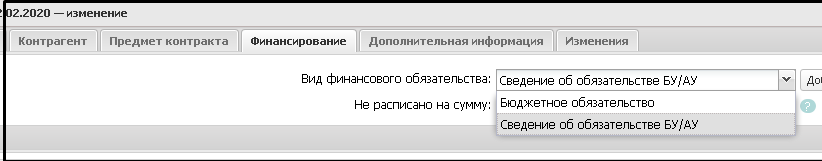 скорректировать "График оплаты", ранее уменьшенный до суммы прошедшего расхода: добавив строки по Заказчику с "новой" ОКОПФ в сумме неисполненного остатка ("новый" Источник финансирования).скорректировать "График поставки товаров, выполнения работ, оказания услуг" на вкладке "Предмет контракта" с учетом внесенных изменений в график оплатыустановить признак "Переносить обязательства по плану закупок в СКИБ" на вкладке "Дополнительная информация" Заполнить поле" Тип изменения" и "Причину изменений условий Контракта" на вкладке "Изменение" КонтрактаВыгрузить измененный ЭД "Контракт" на ЕИС.Отправить измененный ЭД "Контракт" в систему "АЦК-Финансы" (отправить в СКИБ)Аналогичные действия выполнить над ЭД "Договор" за исключением выгрузки в ЕИС.В систему АЦК-Финансы будет импортирован перерегистрированный договор с изменением класса документа в зависимости от "новой" организационно-правовой роли организации с установлением связи с родительским договором. Значение поля "Вид финансового обязательства" определяет класс создаваемого документа в системе-получателе.Действия в системе АЦК-Финансы
Проконтролировать поступившие из АИСГЗ ЛО изменения ЭД "Планирование закупок" с "новыми" строками реорганизованного учреждения на наличие финансового обеспечения, обработать до статуса "Контроль пройден".Получить из системы АИСГЗ ЛО ЭД "Сведения об обязательствах и договоре БУ/АУ" (по "новой" организационно-правовой форме), произвести стандартную регистрацию обязательств и дальнейшее исполнение по ним. При регистрации документа нового класса в АЦК-Финансы, сумма обязательств по планированию закупок будет автоматически уменьшена на сумму прошедшего исполнения (если оно сохраняется, а не снимается) по старой ОПФ (Казенному учреждению).Обязательства, которые не принимаются из АИСГЗ ЛО, а ведутся локально в АЦК-Финансы, следует зарегистрировать по новой ОПФ учреждения путем создания новых ЭД "Сведения об обязательствах и договоре БУ/АУ" на сумму неисполненного остатка.Вариант 2Действия в системе АЦК-ФинансыЕсли предусмотрено снятие всего расхода с начала года, то необходимо провести корректировочные мероприятия по снятию уже проведенного финансирования и расхода, например, с помощью Справки по расходам.Если в АЦК-Финансы часть обязательств по ПЗ -ведется локально, а не импортируется из АИСГЗ ЛО (например, по закупкам малого объема), то следует завершить обработку таких ЭД. Таким образом, высвобождаются плановые показатели.Действия в системе АИСГЗ ЛООсвобождение сумм резервов лимитовЭД "План-график" (ЭД ПГ) - отменить все закупки, по которым не проводилось процедур определения поставщика (подрядчика, исполнителя), состоявшиеся закупки НЕ отменять, а только при необходимости отредактировать, уменьшив по ним объем финансового обеспечения до сумм фактически принятых обязательств. Данные изменения не подлежат выгрузке в ЕИС. ЭД "Решение о размещение заказа", если не опубликовано, то исключить все ЭД "Заявка на закупку", удалить;ЭД "Решение о размещение заказа", если опубликовано, то произвести действия по освобождению сумм резерва;ЭД "Заявка на закупку", если не включены в ЭД "Решение о размещение заказа", то произвести действия по освобождению сумм резерва, ЭД "Заявка на закупку" удалить;В АРМ "Резервы лимитов/Плана ФХД "Документы – АРМ – Резервы лимитов/Плана ФХД, По строкам данной организации (Заказчик) выполнить действие "Освободить полностью "Документы – АРМ – Сводный АРМ Резервы лимитов/Плана ФХДОтфильтровать строки по Заказчику, выполнить действие "Освободить полностью "В системе "АЦК-Финансы" освобождаются суммы ЛБО по выбранным строкам.Действия в системе АЦК-ФинансыПроконтролировать поступившие из АИСГЗ ЛО изменения ЭД "Планирование закупок" с уменьшенными суммами по строкам реорганизуемого учреждения на наличие финансового обеспечения, обработать до статуса "Контроль пройден".Внесение изменений в справочник "Организации"После завершения всех операций по преобразуемому учреждению, необходимо внести изменения в карточку организации: снять старую роль в карточке организации (Бюджетное учреждение), закрыть счета. Для работы по новой организационно-правовой форме добавить новую роль организации (Бюджетное учреждение/Автономное учреждение), открыть новые счета. У пользователей, принадлежащих реорганизованной организации, изменить функциональный доступ к документам и справочникам.Примечание: допустимо оставлять счета открытыми до завершения всех операций; если счета были закрыты, и возникла необходимость отразить возврат, то счета требуется открыть заново (очистить дату закрытия).Новые плановые назначенияНеобходимо довести плановые назначения по "новой" организационно-правовой форме: сформировать Планы ФХД и Сведения об операциях с целевыми субсидиями с суммами на оставшийся период до окончания текущего года исполнения.Сформированные новые аналитические строки автоматически отправятся в систему АИСГЗ ЛО.При использовании варианта 2  на стороне АЦК-Финансы в целях прохождения контролей измененного плана-графика (для уменьшения суммы обязательств плана закупок по строке над суммой исполнения плана закупок) потребуется создать ЭД "Справка по обязательствам по плану закупок" с указанием суммы фактически принятых обязательств по плану закупок со знаком "-" и обработать с игнорированием контроля AZK-4798  (Превышение принятыми обязательствами с учетом планирования закупок) при наличии спец. возможности "Позволять игнорировать бюджетный контроль "Обязательства по планированию  в функциональной роли пользователя). Действия в системе АИСГЗ ЛОДождаться импорта обновленной информации по организации из АЦК-Финансы.Проверить, что импортированная организация имеет роль "Бюджетное/Автономное Учреждение" и уникальна (одна). Уникальность организации определяется согласно заданным параметрам системы: Сервис - Параметры системы – Организация - "Контролировать уникальность"Если организация не импортирована, то  отредактировать значение в поле "Организационно-правовая форма", установить/убрать роль в зависимости от изменений ОКОПФ,Значение поля "Код по СПЗ" не меняется.Проверить справочник "Строки бюджетных и автономных учреждений" (Справочники - Бюджет) на предмет наличия обновленных данных из АЦК-Финансы. После проведения подготовительных мероприятий внести изменения в плановый документ:В ЭД "План-График" на статусе "План утвержден" (статус плана в СКИБ – "Контроль пройден") выполнить действие "Внести изменения", сформируется новая версия документа:В ЭД ПГ на статусе "Новый" обновить сведения о Заказчике (выполнить действие "Обновить"), проверить подтянулась ли обновленная информация из справочника, в поле "Владелец" возможно потребуется принудительное обновление информации из справочника. В целях обеспечения исполнения норм Положения  о порядке формирования, утверждения планов-графиков закупок, внесения изменений в такие планы-графики, размещения планов-графиков закупок в единой информационной системе в сфере закупок, об особенностях включения информации в такие планы-графики и о требованиях к форме планов-графиков закупок, утвержденного  ПП РФ  от 30.09.2019 № 1279, а также действующих форматов Единой информационной системе в сфере закупок (далее – ЕИС), предусматривающих обязательную детализацию информации по закупкам  и автоматическое формирование итоговых показателей об объемах финансового обеспечения плана-графика закупок в зависимости от типа учреждения, для корректного отражения детализации финансового обеспечения в Плане-графике закупок необходимо внести изменения во все ЭД "Закупка". Для этого необходимо на вкладке "Закупки" Плана-графика в списковой форме выделить все закупки и выполнить действие "Внести изменения".В ЭД "Закупка" на статусе "Новый":на вкладке "Общая информация", выполнить действие "Обновить" (кнопка рядом с полем "Заказчик"), убедиться, что данные обновились из справочника, при необходимости вручную из справочника перевыбрать значение в поле "Получатель" на организацию с новым ОПФ. Проверить, что в блоке "Регистрационная информация" поле "Дата публикация позиции в ЕИС" очищено, заполнить блок "Изменения" (заполнить  поля "Основание внесения изменений в план-график" и " Описание изменений (примечание)).в ЭД "Закупка", по которым завершена процедура определения поставщика/заключены договоры, на вкладке "Объект закупки" внести изменения в раздел  "Финансирование":- для случаев сохранения прошедшего с начала года расхода по старой организации с типом КУ уменьшить сумму по "старой" строке КУ до суммы фактического исполнения по контрактам/договорам, добавить аналитическую строку БУ по "новому" учреждению на сумму неисполненного остатка; - для случаев полного снятия прошедшего с начала года расхода по старой организации с типом КУ или в отсутствии расхода удалить "старую" строку, добавить аналитическую строку БУ по "новому" учреждению на всю сумму закупки.Добавить в ЭД ПГ новые ЭД "Закупка", по которым не проводились процедуры определения поставщика, с новым источником и строками финансирования (выбрать из справочника, кнопка "Бюджет).Далее обработать План-график согласно утвержденной схеме электронного документооборота,  включая выгрузку в ЕИС.Действия в системе АЦК-ФинансыПринять в АЦК-Финансы измененный ЭД "Планирование закупок", обработать до статуса "Контроль пройден". Далее необходимо сформировать "Справку по обязательствам по ПЗ" (на "плюс" по Договорам преобразуемого учреждения) с игнорированием контроля превышения обязательств над ПЗ (с применением спец. возможности, "Позволять игнорировать аналитические контроли Обязательства по планированию закупок" и "Обязательства по планированию закупок УП").Действия в системе АИСГЗ ЛОПосле прохождения контроля Плана-графика в СКИБ и его публикации в ЕИС (статус "План утвержден", статус плана в ЕИС - "Опубликован в ЕИС", статус плана в СКИБ – "Контроль пройден") приступить к выполнению дальнейших рекомендаций.Произвести перерегистрацию документов:ЭД "Контракт" на статусе "Новый":на вкладке "Общая информация" выполнить действие "Обновить" Заказчика и скорректировать блок "Место поставки товаров, выполнения работ, оказания услуг", указав в поле "Получатель" организацию с новой ОПФ.на вкладке "Финансирование" изменить значение поля "Вид финансового обязательства" с помощью спец. права  "Позволять редактировать поле "Вид финансового обязательства" перевыбрав значение "Бюджетное обязательство" на  "Сведения об обязательстве БУ/АУ".- если прошедший с начала года расход по старой организации с типом КУ не снимается уменьшить строки по Заказчику со "старой" ОПФ до суммы фактически поставленного/оплаченного товара, ("старый" Источник финансирования), добавить строки по Заказчику с "новой" ОКОПФ в сумме неисполненного остатка ("новый" Источник финансирования)- если предусмотрено снятие суммы исполнения с начала года или расход не производился удалить строки по Заказчику со "старой" ОПФ, добавить строки по Заказчику с "новой" ОКОПФ в сумме принятого обязательства;скорректировать "График поставки товаров, выполнения работ, оказания услуг" на вкладке "Предмет контракта" с учетом внесенных изменений в график оплатыустановить признак "Переносить обязательства по плану закупок в СКИБ" на вкладке "Дополнительная информация" Заполнить поле" Тип изменения" и "Причину изменений условий Контракта" на вкладке "Изменение" КонтрактаВыгрузить измененный ЭД "Контракт" в ЕИС.Отправить измененный ЭД "Контракт" в систему "АЦК-Финансы" (отправить в СКИБ)Аналогичные действия выполнить над ЭД "Договор" за исключением выгрузки в ЕИС.В систему АЦК-Финансы будет импортирован перерегистрированный договор с изменением класса документа в зависимости от "новой" организационно-правовой роли организации с установлением связи с родительским договором. Значение поля "Вид финансового обязательства" определяет класс создаваемого документа в системе-получателе.
Действия в системе АЦК-ФинансыДокументы по обязательствамПолучить из системы АИСГЗ ЛО ЭД по обязательствам по "новой" организационно-правовой форме ("ЭД Сведения об обязательствах и договоре БУ/АУ"), произвести стандартную регистрацию и дальнейшее исполнение по ним.При регистрации Сведений об обязательствах и договоре БУ/АУ" в АЦК-Финансы сумма обязательств по планированию закупок будет автоматически уменьшена на сумму прошедшего исполнения (если оно сохраняется, а не снимается) по старой организации с типом КУ.В случае срабатывания контроля AZK-4797 (Превышение обязательств по плану закупок над суммой финансового обеспечения, включенного в план закупок) по "старым" строкам реорганизуемого учреждения, его нужно проигнорировать со спец. возможностью "Позволять игнорировать бюджетный контроль "Обязательства по плану закупок", добавленной в функциональную роль пользователя.Если изначально было предусмотрено обнуление всего ранее произведенного исполнения со "старой" организационно-правовой формой, то дополнительно необходимо провести заново зачисление средств на л/с и провести исполнение с начала годаТакже, если ЭД по обязательствам по "новой" организационно-правовой форме многострочные, то нужно будет вручную дозаполнить суммы "Сумма тек.года" и "Исполнено с нач. года" в строках Расшифровки перерегистрированных документов (такие ЭД окажутся на статусе "Проверка" с диагнозом "Общая сумма тек. года в шапке не равна сумме тек. года по расшифровке …", независимо от того, производилось обнуление ранее произведенного расхода со "старой" ОПФ или нет (в роль пользователя при этом потребуется добавить спец. возможность "Позволять изменять сумму тек.года на вкладках "Расшифровка", "График оплаты" для ЭД 3, 210 классов, поступивших из АИСГЗ ЛО /АЦК-БУ, на статусах "Импортирован", "Ошибка импорта", "Проверка").Обязательства, которые не принимаются из АИСГЗ ЛО, а ведутся локально в АЦК-Финансы, следует зарегистрировать по новой ОПФ учреждения путем создания новых ЭД "Сведения об обязательствах и договоре БУ/АУ" на всю сумму контракта (если было произведено полное снятие расхода по ранее завершенным контрактам со "старой" ОПФ) или на сумму неисполненного остатка (если снятие расхода по ранее завершенным контрактам со "старой" ОПФ не предусмотрено).Для обоих вариантов (1 и 2):Снятие плановых назначенийНеобходимо снять остаток плановых назначений, т. е. сформировать Уведомления об изменении бюджетных назначений на суммы остатка неиспользованных на данных момент сумм доведенных лимитов и ассигнований.Одна организация в системах АЦК-Финансы и АИСГЗ ЛОИзменение типа учреждения с "бюджетное/автономное учреждение" на "казенное учреждение"Положением  о порядке формирования, утверждения планов-графиков закупок, внесения изменений в такие планы-графики, размещения планов-графиков закупок в единой информационной системе в сфере закупок, об особенностях включения информации в такие планы-графики и о требованиях к форме планов-графиков закупок, утвержденным Постановлением  Правительства Российской Федерации от 30.09.2019 № 1279, а также действующими форматами и интеграционными контролями Единой информационной системе в сфере закупок (далее – ЕИС) предусмотрено отражение  детализированной информации по закупкам  и автоматическое формирование итоговых показателей об объемах финансового обеспечения плана-графика закупок в зависимости от текущего типа учреждения:в разрезе кодов бюджетной  классификации - для казенных учреждений;в разрезе кодов видов расходов и кодов целевых статей (в случаях, если учреждению предоставляются субсидии на реализацию национальных/федеральных проектов) - для бюджетных и автономных учреждений.Таким образом, при смене организационно-правовой формы (ОПФ) с типа "бюджетное/автономное учреждение"  на "казенное учреждение",  у организации с новой ОПФ в плане-графике закупок НЕ должно быть "старых" строк бюджетного учреждения, в связи с чем возникает необходимость замены в плановом документе "старых" строк финансирования (строк с ИФ "Средства бюджетных учреждений") на "новые" строки (где ИФ имеет тип "Бюджетный источник") с "нулевыми КБК" в случае доведения лимитов на неисполненный остаток. При полном переносе исполнения на новые строки заведение "нулевой" строки не требуется. Действия в системе АЦК-ФинансыЗавершение обработки всех ЭД по исполнениюНеобходимо перевести все Заявки, Справки и документы по зачислению средств на л/с на конечные статусы или удалить. Снять неиспользованные остатки средств на л/с учреждения, например, с помощью Справки по операциям БУ/АУ.Если предусмотрено снятие всего расхода с начала года (вариант 2), то необходимо провести корректировочные мероприятия по снятию проведенного с начала года - исполнения, например, с помощью Справки по операциям БУ/АУ.Действия в системе АИСГЗ ЛОПеред проведением мероприятий необходимо прекратить любые действия по созданию/редактированию документов и проведению закупок по перерегистрируемой организации на весь переходный период. Варианты порядка перерегистрации документов для смены типа учрежденияВариант 1. Используется в случаях, когда  сохраняется (не снимается) произведенный с начала года расход по организации со "старой" ОПФ.Вариант 2. Универсальный: используется для случая, если прошедший с начала года расход снимается полностью перед проведением реорганизации, также данный вариант может быть использован в случае сохранения расхода и в случае отсутствия расхода (вариант предполагает проведение дополнительных мероприятий на стороне АЦК-Финансы: формирование Справок по обязательствам по ПЗ).Вариант 1Действия в системе АИСГЗ ЛООсвобождение сумм резервов лимитовЭД "Контракт" (частично исполненный) в статусе "Исполнение" выполнить действие "Перерегистрировать". В ЭД "Контракт" на статусе "Новый":скорректировать "График оплаты" уменьшив строки до суммы фактически поставленного/оплаченного товараскорректировать "График поставки товаров, выполнения работ, оказания услуг" на вкладке "Предмет контракта" с учетом внесенных изменений в график оплатыустановить признак "Переносить обязательства по плану закупок в СКИБ" на вкладке "Дополнительная информация" Заполнить поле" Тип изменения" и "Причину изменений условий Контракта" на вкладке "Изменение" КонтрактаНЕ выгружать измененный ЭД "Контракт" на ЕИС.Отправить измененный ЭД "Контракт" в систему "АЦК-Финансы" (отправить в СКИБ)Аналогичные действия выполнить над ЭД "Договор".ЭД "План-график" (изменения вносить после перерегистрации контрактов/договоров) - отменить все закупки, по которым не проводилось процедур определения поставщика (подрядчика, исполнителя), состоявшиеся закупки НЕ отменять, а только при необходимости отредактировать, уменьшив по ним объем финансового обеспечения  до сумм фактически принятых обязательств).  Данные изменения не подлежат выгрузке  в ЕИС, ЭД "Решение о размещение заказа", если не опубликовано, то исключить все ЭД "Заявка на закупку", удалить;ЭД "Решение о размещение заказа", если опубликовано, то произвести действия по освобождению сумм резерва;ЭД "Заявка на закупку", если не включены в ЭД "Решение о размещение заказа", то произвести действия по освобождению сумм резерва, ЭД "Заявка на закупку" удалить;В АРМ "Резервы лимитов/Плана ФХД "Документы – АРМ – Резервы лимитов/Плана ФХД, По строкам данной организации (Заказчик) выполнить действие "Освободить полностью "Документы – АРМ – Сводный АРМ Резервы лимитов/Плана ФХДОтфильтровать строки по Заказчику, выполнить действие "Освободить полностью "В системе "АЦК-Финансы" освобождаются суммы ПФХД по выбранным строкам.Действия в системе АЦК-ФинансыПринять и обработать (зарегистрировать) ЭД Сведения об обязательствах и договоре, поступившие из АИСГЗ ЛО на перерегистрацию с уменьшенными суммами. Проконтролировать поступившие из АИСГЗ ЛО изменения по ЭД «Планирование закупок» с уменьшенными суммами по строкам реорганизуемого учреждения на наличие финансового обеспечения, обработать до статуса "Контроль пройден".В целях прохождения контролей изменяемого (с новыми строками) ЭД «Планирование закупок» требуется создать и обработать ЭД "Справка по обязательствам по плану закупок" со знаком "-" на суммы фактически проведенного исполнения с начала года по обязательствам реорганизуемого учреждения.Если в АЦК-Финансы часть обязательств по ПЗ ведется локально, а не импортируется из АИСГЗ ЛО (например, по закупкам малого объема), то следует завершить обработку таких ЭД. Таким образом, высвобождаются плановые показатели.Внесение изменений в справочник "Организации" и «Справочник бланков расходов»После завершения всех операций по преобразуемому учреждению, необходимо внести изменения в карточку организации: снять старую роль в карточке организации, закрыть счета. Для работы по новой организационно-правовой форме добавить новую роль организации, открыть новые счета. У пользователей, принадлежащих реорганизованной организации, изменить функциональный доступ к документам и справочникам.Примечание: допустимо оставлять счета открытыми до завершения всех операций; если счета были закрыты, и возникла необходимость отразить возврат, то счета требуется открыть заново (очистить дату закрытия).При необходимости добавить новый бланк расходов с типом «Смета» под бланк расходов с типом «Роспись» соответствующего ГРБС (Учредителя) либо переименовать существующий в соответствии с новой ОФП учреждения, настроить организационный и функциональный доступ к бланку расходов.Новые плановые назначенияНеобходимо довести плановые назначения по "новой" организационно-правовой форме: сформировать Уведомления о бюджетных назначениях с суммами на оставшийся период до окончания текущего года исполнения.В случае если главным распорядителем бюджетных средств/финансовым органом принято решение о доведении учреждению  лимитов на неисполненный остаток (то есть без полного переноса расхода по исполненным обязательствам) необходимо сформировать УиБН с нулевым значением суммы и набором  кодов  бюджетной классификации, состоящий из 20-ти символов, при этом в них указать значение КВР, по которым имеются состоявшиеся   закупки (по БУ), а остальные разряды не заполнять (далее - "нулевая" строка). Также при формировании "нулевой" УиБН с нулевыми значениями необходимо учесть, что в состав "нулевой" строки не должны включаться коды,  указанные на стороне АЦК-Госзаказ в системных параметрах (Расположение: Документооборот)Не выгружать документы со следующими кодами видов финансового обеспеченияНе выгружать документы со следующими дополнительными кодами расходаНе выгружать документы со следующими дополнительными кодами ФКПо "нулевой" строке  необходимо отключить бюджетные контроли №31, 33 (в просмотре расходной части бюджета  (РЧБ) в колонке "Бюджетные  контроли" - нажать "Отключить проверки", снять "чек-бокс" только с 31 и 33 контролей).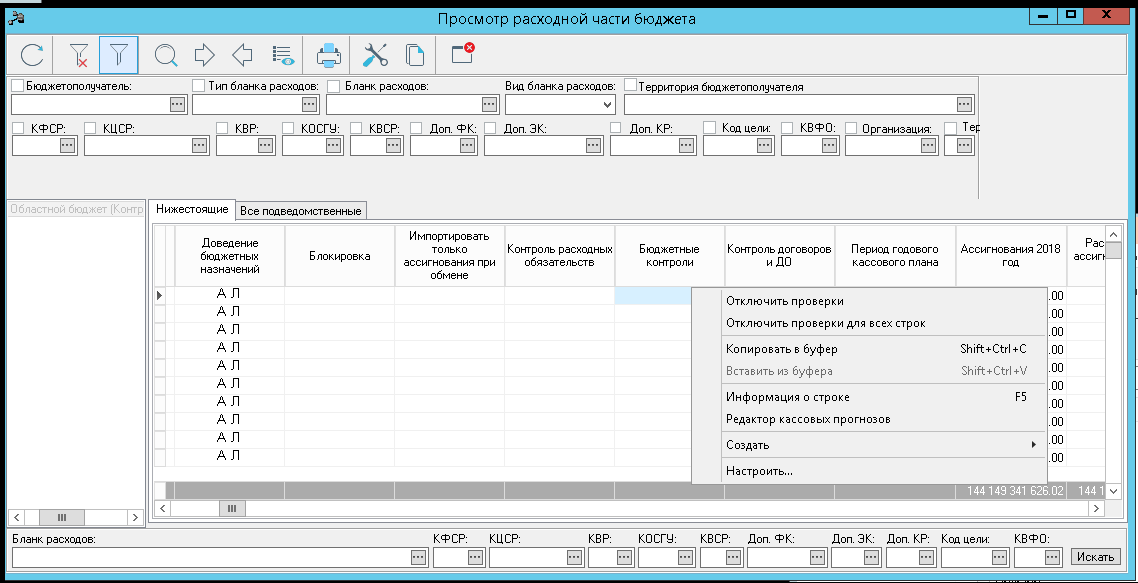 Сформированные новые бюджетные строки автоматически отправятся в систему АЦК-Госзаказ.Действия в системе АИСГЗ ЛОДождаться импорта обновленной информации по организации из АЦК-Финансы.Проверить, что импортированная организация имеет роль "ПБС" и не имеет ролей "Бюджетное/Автономное Учреждение", и уникальна (одна). Уникальность организации определяется согласно заданным параметрам системы: Сервис  - Параметры системы – Организация - "Контролировать уникальность"Если организация не импортирована, то  отредактировать значение в поле "Организационно-правовая форма", установить/убрать роль в зависимости от изменений ОКОПФ.Значение поля "Код по СПЗ" не меняется.Проверить справочник "Сметы" и "Строки бюджета"  (Справочники - Бюджет) на предмет наличия обновленных данных из АЦК-Финансы. ДОПОЛНИТЕЛЬНО в АИСГЗ ЛО (перед внесением изменений в плановый документ в случае, если финансовым органом принято решение о доведении учреждению  лимитов на неисполненный остаток): В справочник "Источники финансирования" (Справочники – Бюджет – Источники финансирования) добавить новый источник финансирования с типом "Бюджетный источник" (можно посредством копирования с ИФ, который ранее использовался организацией ДО смены ОПФ), с новым наименованием, например, "Средства БУ до реорганизации в КУ" (оставив в описании точное соответствие ранее используемого ИФ, например, "Средства бюджетных учреждений", для удобства пользователей, при внесении изменений в документы).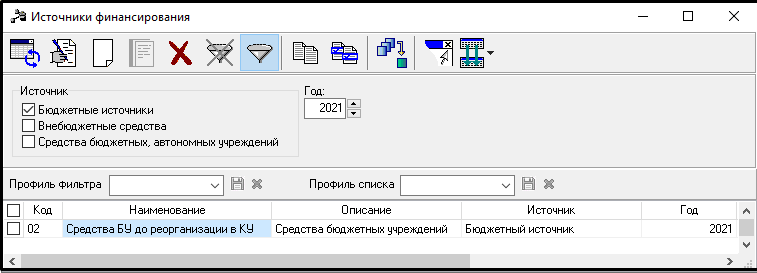 Системный параметр "Превышение сумм плана над суммами доведенных лимитов" (Документооборот - Планирование - Год - Вкладка "План закупок и План-график") не должен находиться в режиме "Контролировать", рекомендуется выставить режим "Предупреждать", чтобы пользователь мог игнорировать сообщение об ошибке, т.к. по строке с нулевыми КБК сумма = 0.После проведения подготовительных мероприятий внести изменения в плановый документ:В ЭД "План-График" (ЭД ПГ) на статусе "План утвержден" (статус плана в СКИБ – "Контроль пройден") выполнить действие "Внести изменения", сформируется новая версия документа:В ЭД ПГ на статусе "Новый" обновить сведения о Заказчике (выполнить действие "Обновить"), проверить подтянулась ли обновленная информация из справочника, в поле "Владелец" возможно потребуется принудительное обновление информации из справочника. Внести изменения во все ЭД "Закупка"Для этого необходимо на вкладке "Закупки" Плана-графика в списковой форме выделить все закупки и выполнить действие "Внести изменения".В ЭД "Закупка" на статусе "Новый":на вкладке "Общая информация"  выполнить действие "Обновить" (кнопка рядом с полем "Заказчик"), убедиться, что данные обновились из справочника, при необходимости вручную из справочника перевыбрать значение в поле "Получатель" организацию с новым ОПФ. Проверить, что в блоке  "Регистрационная информация" поле "Дата публикация позиции в ЕИС" очищено, заполнить блок "Изменения" (необходимо заполнить  поля "Основание внесения изменений в план-график" и "Описание изменений (примечание)").в ЭД "Закупка", по которым завершена процедура определения поставщика/заключены договоры, на вкладке "Объект закупки" внести изменения в блок "Финансирование"; - открыть "старую" строку на редактирование, в поле "Источник финансирования" перевыбрать значение из справочника на вновь созданный ИФ с типом "Бюджетный источник" ("Средства БУ до реорганизации в КУ"). Убедиться, что в строке "Бюджетополучатель" у организации  указана "новая" ОПФ, при необходимости перевыбрать актуальное значение. В поле "Смета" выбрать из справочника новую смету организации, затем по кнопке "Бюджет" выбрать из справочника "новую" строку с нулевыми КБК и указать по ней сумму финансового обеспечения закупки равную сумме фактического исполнения по контрактам/договорам . - добавить "новую" строку с доведенными лимитами по новому учреждению с типом КУ на сумму неисполненного остатка Добавить в ЭД ПГ новые ЭД "Закупка", по которым не проводились процедуры определения поставщика, с новым источником и строками финансирования (выбрать из справочника, кнопка "Бюджет"). Далее обработать План-график согласно утвержденной схеме электронного документооборота, включая выгрузку в ЕИС.Действия в системе АЦК-ФинансыПринять в АЦК-Финансы измененный ЭД "Планирование закупок" с новыми строками, обработать до статуса "Контроль пройден".Действия в системе АИСГЗ ЛОПосле прохождения контроля Плана-графика в СКИБ и его публикации в ЕИС (статус "План утвержден", статус плана в ЕИС - "Опубликован в ЕИС", статус плана в СКИБ – "Контроль пройден") приступить к выполнению дальнейших рекомендаций.Произвести перерегистрацию документов:Над  ЭД "Контракт" в статусе "Исполнение" выполнить действие "перерегистрировать". В ЭД "Контракт" на статусе "Новый".В ЭД "Контракт" на статусе "Новый":на вкладке "Общая информация" выполнить действие "Обновить" Заказчика и скорректировать блок  "Место поставки товаров, выполнения работ, оказания услуг", указав в поле "Получатель"  организацию с новой ОПФ.на вкладке "Финансирование" изменить значение поля "Вид финансового обязательства" с помощью спец. права  "Позволять редактировать поле "Вид финансового обязательства" перевыбрав значение "Сведения об обязательстве БУ/АУ" на "Бюджетное обязательство".скорректировать "График оплаты", ранее уменьшенный до суммы прошедшего расхода, добавить строки с доведенными лимитами по Заказчику с "новой" ОКОПФ в сумме неисполненного остатка (менять "старые" строки по БУ на "нулевую" строку не нужно!).скорректировать "График поставки товаров, выполнения работ, оказания услуг" на вкладке "Предмет контракта" с учетом внесенных изменений в график оплатыустановить признак "Переносить обязательства по плану закупок в СКИБ" на вкладке "Дополнительная информация".Заполнить поле" Тип изменения" и "Причину изменений условий Контракта" на вкладке "Изменение" КонтрактаВыгрузить измененный ЭД "Контракт" на ЕИС.Отправить измененный ЭД "Контракт" в систему "АЦК-Финансы" (отправить в СКИБ)В систему АЦК-Финансы будет импортирован перерегистрированный  договор с изменением класса документа в зависимости от "новой" организационно-правовой роли организации с установлением связи с родительским договором. Значение поля "Вид финансового обязательства" определяет класс создаваемого документа в системе-получателе.
Аналогичные действия выполнить над ЭД "Договор" за исключением выгрузки в ЕИС.В систему АЦК-Финансы будет импортирован перерегистрированный  договор с изменением класса документа в зависимости от "новой" организационно-правовой роли организации с установлением связи с родительским договором. Значение поля "Вид финансового обязательства" определяет класс создаваемого документа в системе-получателе.Действия в системе АЦК-ФинансыДокументы по обязательствамПолучить из системы АИСГЗ ЛО ЭД по обязательствам по "новой" организационно-правовой форме (ЭД «Договор»), произвести стандартную регистрацию и дальнейшее исполнение по ним.При регистрации документа нового класса в АЦК-Финансы, сумма обязательств по планированию закупок будет автоматически уменьшена на сумму прошедшего исполнения  по старой организации с типом БУ/АУ. Также, если ЭД по обязательствам по "новой" организационно-правовой форме многострочные, то нужно будет вручную дозаполнить суммы "Сумма тек.года" и "Исполнено с нач. года" в строках Расшифровки перерегистрированных документов (такие ЭД окажутся на статусе "Ошибка импорта" с диагнозом "Общая сумма тек. года в шапке не равна сумме тек. года по расшифровке …"), независимо от того, производилось обнуление ранее произведенного расхода со "старой" ОПФ или нет (в роль пользователя при этом потребуется добавить спецвозможность "Позволять изменять сумму тек.года на вкладках "Расшифровка", "График оплаты" для ЭД 3, 210 классов, поступивших из АИСГЗ ЛО /АЦК-БУ, на статусах "Импортирован", "Ошибка импорта", "Проверка").Обязательства, которые не принимаются из АИСГЗ ЛО, а ведутся локально в АЦК-Финансы, следует зарегистрировать по новой ОПФ учреждения путем создания новых ЭД "Договор" на сумму неисполненного остатка.Вариант 2Действия в системе АЦК-ФинансыЕсли в АЦК-Финансы часть обязательств по ПЗ ведется локально, а не импортируется из АИСГЗ ЛО (например, по закупкам малого объема), то следует локально завершить обработку таких ЭД. Таким образом, высвобождаются плановые показатели.Действия в системе АИСГЗ ЛООсвобождение сумм резервов лимитовЭД "План-график" (ЭД ПГ) - отменить все закупки, по которым не проводилось процедур определения поставщика (подрядчика, исполнителя), состоявшиеся закупки НЕ отменять, а только при необходимости отредактировать, уменьшив по ним объем финансового обеспечения до сумм фактически принятых обязательств. Данные изменения не подлежат выгрузке в ЕИС. ЭД "Решение о размещение заказа", если не опубликовано, то исключить все ЭД "Заявка на закупку", удалить;ЭД "Решение о размещение заказа", если опубликовано, то произвести действия по освобождению сумм резерва;ЭД "Заявка на закупку", если не включены в ЭД "Решение о размещение заказа", то произвести действия по освобождению сумм резерва, ЭД "Заявка на закупку" удалить;В АРМ "Резервы лимитов/Плана ФХД "Документы – АРМ – Резервы лимитов/Плана ФХД, По строкам данной организации (Заказчик) выполнить действие "Освободить полностью "Документы – АРМ – Сводный АРМ Резервы лимитов/Плана ФХДОтфильтровать строки по Заказчику, выполнить действие "Освободить полностью "В системе "АЦК-Финансы" освобождаются суммы ПФХД по выбранным строкам.Действия в системе АЦК-ФинансыПроконтролировать поступившие из АИСГЗ ЛО изменения по ЭД «Планирование закупок» с уменьшенными суммами по строкам реорганизуемого учреждения на наличие финансового обеспечения, обработать до статуса "Контроль пройден".В целях будущего прохождения контролей изменяемого (с «новыми» строками) ЭД «Планирование закупок» требуется создать и обработать ЭД "Справка по обязательствам по плану закупок" со знаком "-" на всю сумму фактически принятых обязательств/договоров реорганизуемого учреждения с игнорированием контроля «AZK-4124.Превышение принятыми обязательствами с учетом планирования закупок» (потребуется спец. возможность "Позволять игнорировать аналитические контроли "Обязательства по планированию закупок» и "Обязательства по планированию закупок УП» в функциональной роли пользователя).Внесение изменений в справочник "Организации" и «Справочник бланков расходов»После завершения всех операций по преобразуемому учреждению, необходимо внести изменения в карточку организации: снять старую роль в карточке организации, закрыть счета. Для работы по новой организационно-правовой форме добавить новую роль организации, открыть новые счета. У пользователей, принадлежащих реорганизованной организации, изменить функциональный доступ к документам и справочникам.Примечание: допустимо оставлять счета открытыми до завершения всех операций; если счета были закрыты, и возникла необходимость отразить возврат, то счета требуется открыть заново (очистить дату закрытия).При необходимости добавить новый бланк расходов с типом «Смета» под бланк расходов с типом «Роспись» соответствующего ГРБС (Учредителя) либо переименовать существующий в соответствии с новой ОФП учреждения, настроить организационный и функциональный доступ к бланку расходов.Новые плановые назначенияНеобходимо довести плановые назначения по "новой" организационно-правовой форме: сформировать Уведомления о бюджетных назначениях с суммами, переносимыми со «старой» ОФП.Действия в системе АИСГЗ ЛОДождаться импорта обновленной информации по организации из АЦК-Финансы.Проверить, что импортированная организация имеет роль "ПБС" и не имеет ролей "Бюджетное/Автономное Учреждение" и уникальна (одна). Уникальность организации определяется согласно заданным параметрам системы: Сервис  - Параметры системы – Организация - "Контролировать уникальность"Если организация не импортирована, то  отредактировать значение в поле "Организационно-правовая форма", установить/убрать роль в зависимости от изменений ОКОПФ.Значение поля "Код по СПЗ" не меняется.Проверить справочник "Сметы" и "Строки бюджета"  (Справочники - Бюджет) на предмет наличия обновленных данных из АЦК-Финансы. После проведения подготовительных мероприятий внести изменения в плановый документ:В ЭД "План-График" на статусе "План утвержден" (статус плана в СКИБ – "Контроль пройден") выполнить действие "Внести изменения", сформируется новая версия документа:В ЭД ПГ на статусе "Новый" обновить сведения о Заказчике (выполнить действие "Обновить"), проверить подтянулась ли обновленная информация из справочника, в поле "Владелец" возможно потребуется принудительное обновление информации из справочника. В целях обеспечения исполнения норм Положения  о порядке формирования, утверждения планов-графиков закупок, внесения изменений в такие планы-графики, размещения планов-графиков закупок в единой информационной системе в сфере закупок, об особенностях включения информации в такие планы-графики и о требованиях к форме планов-графиков закупок, утвержденного  ПП РФ  от 30.09.2019 № 1279, а также действующих форматов Единой информационной системе в сфере закупок (далее – ЕИС), предусматривающих обязательную детализацию информации по закупкам  и автоматическое формирование итоговых показателей об объемах финансового обеспечения плана-графика закупок в зависимости от типа учреждения, для корректного отражения детализации финансового обеспечения в Плане-графике закупок необходимо внести изменения во все ЭД "Закупка". Для этого необходимо на вкладке "Закупки" Плана-графика в списковой форме выделить все закупки и выполнить действие "Внести изменения".В ЭД "Закупка" на статусе "Новый":на вкладке "Общая информация", выполнить действие "Обновить" (кнопка рядом с полем "Заказчик"), убедиться, что данные обновились из справочника, при необходимости вручную из справочника перевыбрать значение в поле "Получатель" на организацию с новым ОПФ. Проверить, что в блоке "Регистрационная информация" поле "Дата публикация позиции в ЕИС" очищено, заполнить блок "Изменения" (заполнить  поля "Основание внесения изменений в план-график" и " Описание изменений (примечание)).в ЭД "Закупка", по которым завершена процедура определения поставщика/заключены договоры, на вкладке "Объект закупки" внести изменения в раздел  "Финансирование":- для случаев сохранения прошедшего с начала года расхода по старой организации с типом БУ/АУ  уменьшить сумму по "старой" строке БУ до суммы фактического исполнения по контрактам/договорам, добавить строку бюджета по "новому" учреждению с типом КУ  на сумму неисполненного остатка; - для случаев полного снятия прошедшего с начала года расхода по старой организации с типом БУ/АУ или в отсутствии расхода удалить "старую" строку, добавить строку бюджета КУ по "новому" учреждению на всю сумму закупки Добавить в ЭД ПГ новые ЭД "Закупка", по которым не проводились процедуры определения поставщика, с новым источником и строками финансирования (выбрать из справочника, кнопка "Бюджет).Далее обработать План-график согласно утвержденной схеме электронного документооборота,  включая выгрузку в ЕИС.Действия в системе АЦК-ФинансыПроконтролировать поступившие из АИСГЗ ЛО изменения по ЭД «Планирование закупок» с «новыми» строками реорганизованного учреждения (по КУ) на наличие финансового обеспечения, обработать до статуса "Контроль пройден".Далее нужно сформировать "Справку по обязательствам по ПЗ" на "плюс" на сумму обязательств преобразуемого учреждения с игнорированием контроля превышения обязательств над ПЗ (потребуется спец. возможность "Позволять игнорировать бюджетный контроль Обязательства по планированию закупок" в функциональной роли пользователя).
Действия в системе АИСГЗ ЛОПосле прохождения контроля Плана-графика в СКИБ и его публикации в ЕИС (статус "План утвержден", статус плана в ЕИС - "Опубликован в ЕИС", статус плана в СКИБ – "Контроль пройден") приступить к выполнению дальнейших рекомендаций.Произвести перерегистрацию документов:ЭД "Контракт" на статусе "Новый":на вкладке "Общая информация" выполнить действие "Обновить" Заказчика и скорректировать блок "Место поставки товаров, выполнения работ, оказания услуг", указав в поле "Получатель" организацию с новой ОПФ.на вкладке "Финансирование" изменить значение поля "Вид финансового обязательства" с помощью спец. права  "Позволять редактировать поле "Вид финансового обязательства" перевыбрав значение  "Сведения об обязательстве БУ/АУ" на "Бюджетное обязательство".- если прошедший с начала года расход по старой организации с типом БУ/АУ не снимается уменьшить строки по Заказчику со "старой" ОПФ до суммы фактически поставленного/оплаченного товара, ("старый" Источник финансирования), добавить строки по Заказчику с "новой" ОКОПФ в сумме неисполненного остатка ("новый" Источник финансирования)- если предусмотрено снятие суммы исполнения с начала года или расход не производился удалить строки по Заказчику со "старой" ОПФ, добавить строки по Заказчику с "новой" ОКОПФ в сумме принятого обязательства;скорректировать "График поставки товаров, выполнения работ, оказания услуг" на вкладке "Предмет контракта" с учетом внесенных изменений в график оплатыустановить признак "Переносить обязательства по плану закупок в СКИБ" на вкладке "Дополнительная информация" Заполнить поле" Тип изменения" и "Причину изменений условий Контракта" на вкладке "Изменение" КонтрактаВыгрузить измененный ЭД "Контракт" в ЕИС.Отправить измененный ЭД "Контракт" в систему "АЦК-Финансы" (отправить в СКИБ)Аналогичные действия выполнить над ЭД "Договор" за исключением выгрузки в ЕИС.В систему АЦК-Финансы будет импортирован перерегистрированный договор с изменением класса документа в зависимости от "новой" организационно-правовой роли организации с установлением связи с родительским договором. Значение поля "Вид финансового обязательства" определяет класс создаваемого документа в системе-получателе.
Действия в системе АЦК-ФинансыДокументы по обязательствамПолучить из системы АИСГЗ ЛО ЭД по обязательствам по "новой" организационно-правовой форме (ЭД «Договор»), произвести стандартную регистрацию и дальнейшее исполнение по ним. При регистрации документа нового класса в АЦК-Финансы, сумма обязательств по планированию закупок будет автоматически сторнирована по старой организации с типом БУ/АУ и перенесена на «новые» строки КУ.Если изначально было предусмотрено обнуление всего ранее произведенного исполнения по "старой" организационно-правовой форме, то дополнительно необходимо провести заново финансирование и расход с начала года.Также, если ЭД по обязательствам по "новой" организационно-правовой форме многострочные, то нужно будет вручную дозаполнить поля "Сумма тек.года" в строках Расшифровки перерегистрированных документов (такие ЭД окажутся на статусе "Ошибка импорта" с диагнозом "Общая сумма тек. года в шапке не равна сумме тек. года по расшифровке …"), независимо от того, производилось обнуление ранее произведенного расхода со "старой" ОПФ или нет (в роль пользователя при этом потребуется добавить спец. возможность "Позволять изменять сумму тек.года на вкладках "Расшифровка", "График оплаты" для ЭД 3, 210 классов, поступивших из АИСГЗ ЛО /АЦК-БУ, на статусах "Импортирован", "Ошибка импорта", "Проверка"). Обязательства, которые не принимаются из АИСГЗ ЛО, а ведутся локально в АЦК-Финансы, следует зарегистрировать по новой ОПФ учреждения путем создания новых ЭД "Договор" на всю сумму контракта (если было произведено полное снятие расхода по ранее завершенным контрактам со "старой" ОПФ) или на сумму неисполненного остатка (если снятие расхода по ранее завершенным контрактам со "старой" ОПФ не предусмотрено).Для обоих вариантов (1 и 2):Снятие плановых назначенийНеобходимо снять остаток плановых назначений по «старым» строкам, т.е. создать измененные Планы ФХД и Сведения об операциях с целевыми субсидиями с уменьшением/обнулением в них. Реорганизация в форме присоединенияДанный раздел методики может применяться также для случаев переуступки обязательств по оплате контракта от одного заказчика к другому в размере неисполненного остатка. юридических лиц идентичных организационно-правовых формДействия в системе АЦК-ФинансыЗавершение обработки всех ЭД по исполнению присоединяемого учрежденияНеобходимо перевести все Заявки, Справки и документы по финансированию на конечные статусы или удалить. Снять остатки финансирования (при плановой схеме финансирования по КУ)/остатки на л/с присоединяемого учреждения, например, с помощью Справки по расходам/ Справки по операциям БУ/АУ.Если предусмотрено снятие всего расхода с начала года, то необходимо провести корректировочные мероприятия по снятию уже проведенного финансирования и расхода, например, с помощью Справки по расходам или Справки по операциям БУ/АУ.Если в АЦК-Финансы часть обязательств по ПЗ ведется локально, а не импортируется из АИСГЗ ЛО (например, по закупкам малого объема), то следует завершить обработку таких ЭД. Таким образом, высвобождаются плановые показатели.Действия в системе АЦК-ГосЗаказПеред проведением мероприятий необходимо прекратить любые действия по созданию/редактированию документов и проведению закупок по Присоединяемому Учреждению на весь переходный период. Освобождение сумм резервов лимитов/Плана ФХД присоединяемого учрежденияЭД "Решение о размещение заказа", если не опубликовано, то исключить все ЭД "Заявка на закупку", удалить;ЭД "Решение о размещение заказа", если опубликовано, то произвести действия по освобождению сумм резерва;ЭД "Заявка на закупку", если не включены в ЭД "Решение о размещение заказа", то произвести действия по освобождению сумм резерва, ЭД "Заявка на закупку" удалить;В АРМ "Резервы лимитов/Плана ФХД "Документы – АРМ – Резервы лимитов/Плана ФХД, По строкам данной организации (Заказчик) выполнить действие "Освободить полностью "Документы – АРМ – Сводный АРМ Резервы лимитов/Плана ФХДОтфильтровать строки по Заказчику, выполнить действие "Освободить полностью "В системе "АЦК-Финансы" освобождаются суммы ЛБО/ПФХД по выбранным строкам.Действия в системе АЦК-ФинансыВнесение изменений в справочник "Организации"После завершения всех операций по присоединяемому учреждению,  необходимо внести изменения в карточку организации: снять признак актуальности, заполнить дату закрытия, закрыть счета. У пользователей, принадлежащих реорганизованной организации, изменить функциональный доступ к документам и справочникам.Корректировка плановых назначений организации, к которой произошло присоединениеНеобходимо скорректировать плановые назначения: сформировать Уведомления об изменении бюджетных назначений или Планы ФХД и Сведения об операциях с целевыми субсидиями с суммами на оставшийся период до окончания текущего года исполнения.Сформированные новые бюджетные или аналитические строки автоматически отправятся в систему АЦК-Госзаказ.Действия в системе АИСГЗ ЛОДождаться импорта обновленной информации по организации из АЦК-Финансы.Проверить справочники "Сметы" и "Строки бюджета" (если учреждения имеют тип "казенное учреждение")/ "Строки бюджетных, автономных учреждения" (если учреждения имеют тип "бюджетное/автономное учреждение" на предмет наличия обновленных данных по организациям из АЦК-Финансы (Расположение: Справочники - Бюджет). После  импорта обновленной информации по организациям  из АЦК-Финансы на стороне АИСГЗ ЛО в целях обеспечения доступа к ранее созданным документам по присоединяемой организации внести изменения в справочник "Иерархия организаций": Присоединенное  Учреждение сделать подведомственной для Реорганизуемого Учреждения. При необходимости скорректировать роли пользователей, принадлежащих реорганизованному Заказчику.Внести изменения в плановые документы для Реорганизуемого  учреждения:В ЭД "План-График" (ЭД ПГ) на статусе "План утвержден" (статус плана в СКИБ – "Контроль пройден") выполнить действие "Внести изменения", сформируется новая версия ЭД ПГ;Внести изменения в  закупки Плана-графика: добавить  новые ЭД "Закупка", по которым не проводились процедуры определения поставщика по Присоединяемому учреждению с новым источником и строками финансирования (выбрать из справочника, кнопка "Бюджет) или внести  соответствующие изменения в уже имеющиеся Закупки (на усмотрение  Заказчика). При внесении изменений в ЭД "Закупка"  обязательно убедиться, что на вкладке "Общая информация" в блоке "Регистрационная информация"  поле "Дата публикация позиции в ЕИС" очищено, далее  заполнить блок  "Изменения" (заполнить  поля "Основание внесения изменений в план-график" и " Описание изменений (примечание)).В случае, если в рамках проводимой реорганизации были внесены изменения в наименование Реорганизуемого учреждения, то:в  ЭД ПГ на статусе "Новый" необходимо обновить сведения о Заказчике (выполнить действие "Обновить"), проверить подтянулась ли обновленная информация из справочника, в поле "Владелец" возможно потребуется принудительное обновление информации из справочника.  •	во все ЭД "Закупка" на статусе "Закупка утверждена" также необходимо внести изменения и в новой  версии документа на статусе "Новый" выполнить действие "Обновить" (кнопка рядом с полем "Заказчик"), убедиться, что данные обновились из справочника, при необходимости вручную из справочника перевыбрать значение в поле "Получатель"  обновленную организацию. Далее обработать План-график согласно утвержденной схеме электронного документооборота.Произвести перерегистрацию документов на реорганизуемое Учреждение:Внести изменения в ЭД "Контракт", ранее сформированный по Присоединенному УчреждениюНад  ЭД "Контракт" в статусе "Исполнение" выполнить действие "перерегистрировать". В ЭД "Контракт" на статусе "Новый":на вкладке "Общая информация" в блоке "Заказчик" указать "нового" Заказчика – Реорганизованное Учреждение, " скорректировать информацию в блоке "Место поставки товаров, работ, услуг"  в блоке "Сведения о контракте в ЕИС" вкладки "Общая информация" в поле "Организация, размещающая документ" выбрать Реорганизуемое учреждение и активировать признак "Смена размещающей организации"	скорректировать вкладку "Финансирование": уменьшить строки по  Присоединенному учреждению  до суммы фактического исполнения и добавить строки по Реорганизованному Заказчику  в сумме неисполненного остатка (если принято решение о сохранении ранее произведенного расхода по присоединяемой организации), либо удалить строки по Присоединенному учреждению и добавить строки по Реорганизованному Заказчику в полной сумме контракта по каждой строке (если принято решение о снятии ранее произведенного расхода по присоединяемой организации)скорректировать "График поставки товаров, выполнения работ, оказания услуг" на вкладке "Предмет контракта" с учетом внесенных изменений в график оплатына вкладке "Изменение" Контракта заполнить поле" Тип изменения" и "Причину изменений условий Контракта"признак "Переносить обязательства по плану закупок в СКИБ" не устанавливать;установить  признак "КВР были изменены относительно Извещения" и/или "КЦСР были изменены относительно Извещения" в случае, если закупка проводится в целях реализации национальных проектов (для БУ/АУ), "КБК были изменены относительно Извещения" (для КУ),выгрузить измененный ЭД "Контракт" на ЕИС;Отправить измененный ЭД "Контракт" в систему "АЦК-Финансы" (отправить в СКИБ). Аналогичные действия выполнить над ЭД "Договор" за исключением выгрузки в ЕИС.После изменения доведенного до заказчика – Присоединяемого учреждения объема прав в денежном выражении на принятие и (или) исполнение обязательств в соответствии с бюджетным законодательством Российской Федерации внести соответствующие изменения в План-график. Действия в системе АЦК-ФинансыПроконтролировать поступивший из АИСГЗ ЛО измененный ЭД «Планирование закупок» по реорганизуемому учреждению на наличие финансового обеспечения, обработать до статуса "Контроль пройден".Документы по обязательствамПолучить из системы АИСГЗ ЛО перерегистрированные ЭД по обязательствам организации, к которой произошло присоединение (на сумму неисполненного остатка по контракту, если снятие исполнения с начала года не производилось, или на полную сумму обязательств присоединяемого учреждения), произвести стандартную регистрацию обязательств и дальнейшее исполнение по ним. Если изначально было предусмотрено обнуление всего ранее произведенного исполнения по присоединяемой организации, то дополнительно необходимо провести заново финансирование и расход с начала года. Для успешного прохождения измененного ЭД «Планирование закупок» присоединяемого учреждения (с уменьшением сумм, если было предусмотрено снятие проведенного с начала года исполнения и с обнулением сумм в случае переноса исполнения) нужно сформировать ЭД «Справка по обязательствам по ПЗ» на минусовую сумму. Затем проконтролировать поступивший из АИСГЗ ЛО ЭД «Планирование закупок» по присоединяемому учреждению на наличие финансового обеспечения, обработать до статуса "Контроль пройден".Обязательства, которые не принимаются из АЦК-ГЗ, а ведутся локально в АЦК-Финансы, следует зарегистрировать по новой ОПФ учреждения путем создания новых ЭД "Договор/Сведения об обязательствах и договоре БУ/АУ" на всю сумму контракта (если было произведено полное снятие расхода по ранее завершенным контрактам со "старой" ОПФ) или на сумму неисполненного остатка (если снятие расхода по ранее завершенным контрактам со "старой" ОПФ не предусмотрено).Снятие плановых назначений присоединяемого учрежденияНеобходимо снять остаток плановых назначений, т. е. сформировать Уведомления об изменении бюджетных назначений на суммы остатка неиспользованных на данных момент сумм доведенных лимитов, или перерегистрировать Планы ФХД и Сведения об операциях с целевыми субсидиями с уменьшением/обнулением в них сумм.По причине того, что присоединяемое учреждение уже закрыто и неактуально, то необходимо отключить контроль "Запрет использования организаций в УБН/УиБН по доходам, расходам, источникам" (меню "Сервис – Бюджетные параметры – Бюджетная роспись).юридических лиц различных организационно-правовых формДействия в системе АЦК-ФинансыЗавершение обработки всех ЭД по исполнению присоединяемого учрежденияНеобходимо перевести все Заявки, Справки и документы по финансированию на конечные статусы или удалить. Снять остатки финансирования (при плановой схеме финансирования по КУ)/остатки на л/с присоединяемого учреждения, например, с помощью Справки по расходам/ Справки по операциям БУ/АУ.Если предусмотрено снятие всего расхода с начала года, то необходимо провести корректировочные мероприятия по снятию уже проведенного финансирования и расхода, например, с помощью Справки по расходам или Справки по операциям БУ/АУ.Если в АЦК-Финансы часть обязательств по ПЗ ведется локально, а не импортируется из АЦК-Госзаказ (например, по закупкам малого объема), то следует завершить обработку таких ЭД. Таким образом, высвобождаются плановые показатели. Действия в системе АИСГЗ ЛОПеред проведением мероприятий необходимо прекратить любые действия по созданию/редактированию документов и проведению закупок по присоединяемой организации на весь переходный период. Освобождение сумм резервов лимитов/Плана ФХД присоединяемого учрежденияЭД "Решение о размещение заказа", если не опубликовано, то исключить все ЭД "Заявка на закупку", удалить;ЭД "Решение о размещение заказа", если опубликовано, то произвести действия по освобождению сумм резерва;ЭД "Заявка на закупку", если не включены в ЭД "Решение о размещение заказа", то произвести действия по освобождению сумм резерва, ЭД "Заявка на закупку" удалить;В АРМ "Резервы лимитов/Плана ФХД "Документы – АРМ – Резервы лимитов/Плана ФХД, По строкам данной организации (Заказчик) выполнить действие "Освободить полностью "Документы – АРМ – Сводный АРМ Резервы лимитов/Плана ФХДОтфильтровать строки по Заказчику, выполнить действие "Освободить полностью "В системе "АЦК-Финансы" освобождаются суммы ЛБО/ПФХД по выбранным строкам.Действия в системе АЦК-ФинансыВнесение изменений в справочник "Организации"После завершения всех операций по присоединяемому учреждению, необходимо внести изменения в карточку организации: снять признак актуальности, заполнить дату закрытия, закрыть счета. Внести изменения в роли пользователей: удалить старые возможности, добавить новые возможности (в части доступа к справочникам и документам).Корректировка плановых назначений организации, к которой произошло присоединениеНеобходимо скорректировать плановые назначения: сформировать Уведомления об изменении бюджетных назначений или Планы ФХД и Сведения об операциях с целевыми субсидиями с суммами на оставшийся период до окончания текущего года исполнения.Сформированные новые бюджетные или аналитические строки автоматически отправятся в систему АИСГЗ ЛОДействия в системе АИСГЗ ЛОДождаться импорта обновленной информации по организации из АЦК-Финансы.Проверить справочники "Сметы" и "Строки бюджета" (для учреждения с типом "казенное учреждение")/ "Строки бюджетных, автономных учреждения" (для учреждения с тип "бюджетное/автономное учреждение" на предмет наличия обновленных данных по организациям из АЦК-Финансы (Расположение: Справочники - Бюджет). После  импорта обновленной информации по организациям  из АЦК-Финансы на стороне АИСГЗ ЛО  в целях обеспечения доступа к ранее созданным документам по присоединяемой организации внести изменения в справочник "Иерархия организаций": Присоединенное  Учреждение сделать подведомственной для Реорганизуемого Учреждения. При необходимости скорректировать роли пользователей, принадлежащих реорганизованному Заказчику.Внести изменения в плановые документы для Реорганизуемого  учреждения:В ЭД "План-График" (ЭД ПГ) на статусе "План утвержден" (статус плана в СКИБ – "Контроль пройден") выполнить действие "Внести изменения", сформируется новая версия ЭД ПГ;Внести изменения в  закупки Плана-графика: добавить  новые ЭД "Закупка", по которым не проводились процедуры определения поставщика по Присоединяемому учреждению с новым источником и строками финансирования (выбрать из справочника, кнопка "Бюджет) или внести  соответствующие изменения в уже имеющиеся Закупки (на усмотрение  Заказчика). При внесении изменений в ЭД "Закупка"  обязательно убедиться, что на вкладке "Общая информация" в блоке "Регистрационная информация"  поле "Дата публикация позиции в ЕИС" очищено, далее  заполнить блок  "Изменения" (заполнить  поля "Основание внесения изменений в план-график" и " Описание изменений (примечание)).В случае, если в рамках проводимой реорганизации были внесены изменения в наименование Реорганизуемого учреждения, то:в  ЭД ПГ на статусе "Новый" необходимо обновить сведения о Заказчике (выполнить действие "Обновить"), проверить подтянулась ли обновленная информация из справочника, в поле "Владелец" возможно потребуется принудительное обновление информации из справочника.  •	во все ЭД "Закупка" на статусе "Закупка утверждена" также необходимо внести изменения и в новой  версии документа на статусе "Новый" выполнить действие "Обновить" (кнопка рядом с полем "Заказчик"), убедиться, что данные обновились из справочника, при необходимости вручную из справочника перевыбрать значение в поле "Получатель"  обновленную организацию. Далее обработать План-график согласно утвержденной схеме электронного документооборотаПроизвести перерегистрацию документов на реорганизуемое Учреждение:Внести изменения в ЭД "Контракт", ранее сформированный по Присоединенному УчреждениюНад  ЭД "Контракт" в статусе "Исполнение" выполнить действие "перерегистрировать". В ЭД "Контракт" на статусе "Новый":на вкладке "Общая информация" в блоке "Заказчик" указать "нового" Заказчика – Реорганизованное Учреждение, " скорректировать информацию в блоке "Место поставки товаров, работ, услуг"  в блоке "Сведения о контракте в ЕИС" в поле "Организация, размещающая документ" выбрать Реорганизуемое учреждение и активировать признак "Смена размещающей организации"	скорректировать вкладку "Финансирование": уменьшить строки по  Присоединенному учреждению  до суммы фактического исполнения и  добавить строки по Реорганизованному Заказчику  в сумме неисполненного остатка (если принято решение о сохранении ранее произведенного расхода по присоединяемой организации), либо удалить строки по Присоединенному учреждению и добавить строки по Реорганизованному Заказчику в полной сумме контракта по каждой строке (если принято решение о снятии ранее произведенного расхода по присоединяемой организации)скорректировать "График поставки товаров, выполнения работ, оказания услуг" на вкладке "Предмет контракта" с учетом внесенных изменений в график оплатыв поле "Вид финансового обязательства" на вкладке "Финансирование" с помощью спец. права  "Позволять редактировать поле "Вид финансового обязательства" перевыбрать значение, соответствующее Реорганизуемому учреждению ("Бюджетное обязательство" – для  организации с типом "казенное учреждение"/  "Сведения об обязательстве БУ/АУ" – для организации с типом "бюджетное/автономное учреждение".на вкладке "Изменение" Контракта заполнить поле" Тип изменения" и "Причину изменений условий Контракта"признак "Переносить обязательства по плану закупок в СКИБ" не устанавливать;выгрузить измененный ЭД "Контракт" на ЕИС;Отправить измененный ЭД "Контракт" в систему "АЦК-Финансы" (отправить в СКИБ). Аналогичные действия выполнить над ЭД "Договор" за исключением выгрузки в ЕИС.В систему АЦК-Финансы будет импортирован перерегистрированный  договор с изменением класса документа в зависимости от "новой" организационно-правовой роли организации с установлением связи с родительским договором.После изменения доведенного до заказчика – Присоединяемого учреждения объема прав в денежном выражении на принятие и (или) исполнение обязательств в соответствии с бюджетным законодательством Российской Федерации внести соответствующие изменения в План-график. Действия в системе АЦК-ФинансыПроконтролировать поступивший из АИСГЗ ЛО измененный ЭД «Планирование закупок» по реорганизуемому учреждению на наличие финансового обеспечения, обработать до статуса "Контроль пройден".Документы по обязательствамПолучить из системы АИСГЗ ЛО перерегистрированные ЭД по обязательствам организации, к которой произошло присоединение (на сумму не исполненного остатка по контракту, если снятие исполнения с начала года не производилось, или на полную сумму обязательств присоединяемого учреждения), произвести стандартную регистрацию обязательств и дальнейшее исполнение по нимЕсли изначально было предусмотрено обнуление всего ранее произведенного исполнения по присоединяемой организации, то дополнительно необходимо провести заново финансирование и расход с начала года. Для успешного прохождения измененного ЭД «Планирование закупок» присоединяемого учреждения (с уменьшением/обнулением сумм) нужно сформировать ЭД «Справка по обязательствам по ПЗ» на минусовую сумму. Затем проконтролировать поступивший из АИСГЗ ЛО ЭД «Планирование закупок» по присоединяемому учреждению на наличие финансового обеспечения, обработать до статуса "Контроль пройден".Обязательства, которые не принимаются из АИСГЗ ЛО, а ведутся локально в АЦК-Финансы, следует зарегистрировать по новой ОПФ учреждения путем создания новых ЭД "Договор/Сведения об обязательствах и договоре БУ/АУ" на всю сумму контракта (если было произведено полное снятие расхода по ранее завершенным контрактам со "старой" ОПФ) или на сумму неисполненного остатка (если снятие расхода по ранее завершенным контрактам со "старой" ОПФ не предусмотрено).Снятие плановых назначений присоединяемого учрежденияНеобходимо снять остаток плановых назначений, т. е. сформировать Уведомления об изменении бюджетных назначений на суммы остатка неиспользованных на данных момент сумм доведенных лимитов, или перерегистрировать Планы ФХД и Сведения об операциях с целевыми субсидиями с уменьшением/обнулением в них.По причине того, что присоединяемое учреждение уже закрыто и неактуально, то необходимо отключить контроль "Запрет использования организаций в УБН/УиБН по доходам, расходам, источникам" (меню "Сервис – Бюджетные параметры – Бюджетная роспись").